Survey for WP4 Assessment Teams and Project Managers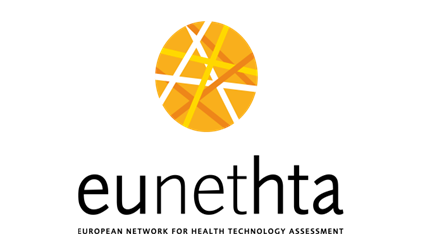 Survey for WP4 Assessment Teams and Project ManagersThis survey is aimed at EUnetHTA JA3 WP4 assessment teams (authors, co-authors, dedicated reviewers, observers) and project managers. It is a joint product of the WP4 lead and co-lead organizations (ZIN, NIPHNO and LBI-HTA) and the WP6 lead partner (IQWiG).Answers can be provided individually, i.e. there is no need to send a combined answer per institution. Thereby please refer to the recently finished assessment mentioned in the e-Mail notification by your project manager or the reminder by the WP6 lead partner.I. GENERAL QUESTIONS*1. Please indicate the EUnetHTA-project ID of the assessment to which this questionnaire refers to:(format: PTJAxx; PTCAxx; OTJAxx or OTCAxx)*2. Please specify the role you had in the assessment team of this project: Author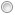  Co-author Dedicated Reviewer Observer Project Manager (PT) Project Manager (OT)*2.1. In how many assessments of Joint Action 3 have you so far been part of the Assessment Team? 12  3  more than 3II. EUNETHTA-PRODUCTSStandard Operating Procedures (SOPs)*3. Did the SOPs guide you clearly through the tasks which have been assigned to you related to your role in the assessment team? Yes No3.1. Please type in your improvement suggestions for any of the following listed SOPs in the respective comment fields.34*4. Did the SOPs guide you clearly to the methodological guidelines and tools which were needed in each process step? Yes No4.1. Please type in your improvement suggestions for any of the following listed SOPs in the respective comment fields.6*5. Did you think the provided checklists were useful in helping you keeping track of your tasks and successfully completing them? Yes No5.1. Please type in your improvement suggestions for any of the following listed SOPs in the respective comment fields.9*6. Do you have any other propositions to improve the content of any SOP? Yes No6.1. Please type in your improvement suggestions for any of the following listed SOPs in the respective comment fields.12*7. Did you experience any difficulties in sharing tasks among author and project manager?  Yes (please specify) No*7.1. Please specify your choice here:*8. Is the distinction of your tasks and the ones of the WP4 Co-LP OT project manager clear? Yes No (please specify)*8.1. Please specify your choice here:*9. How was the attitude of the team towards following/ working with the SOPs? Rather positive Rather negative (please specify)9.1. Please type in your specific observations for any of the following listed SOPs in the respective comment fields.15Templates*10. Do you have any suggestions for improvement of any templates? Yes No10.1. Please type in your improvement suggestions for any of the following listed templates in the respective comment fields.Methodological Guidelines*11. Do you have any suggestions for improvement for the Methodological Guidelines? Yes No11.1. Please type in your improvement suggestions for any of the following listed Methodological Guidelines in the respective comment fields.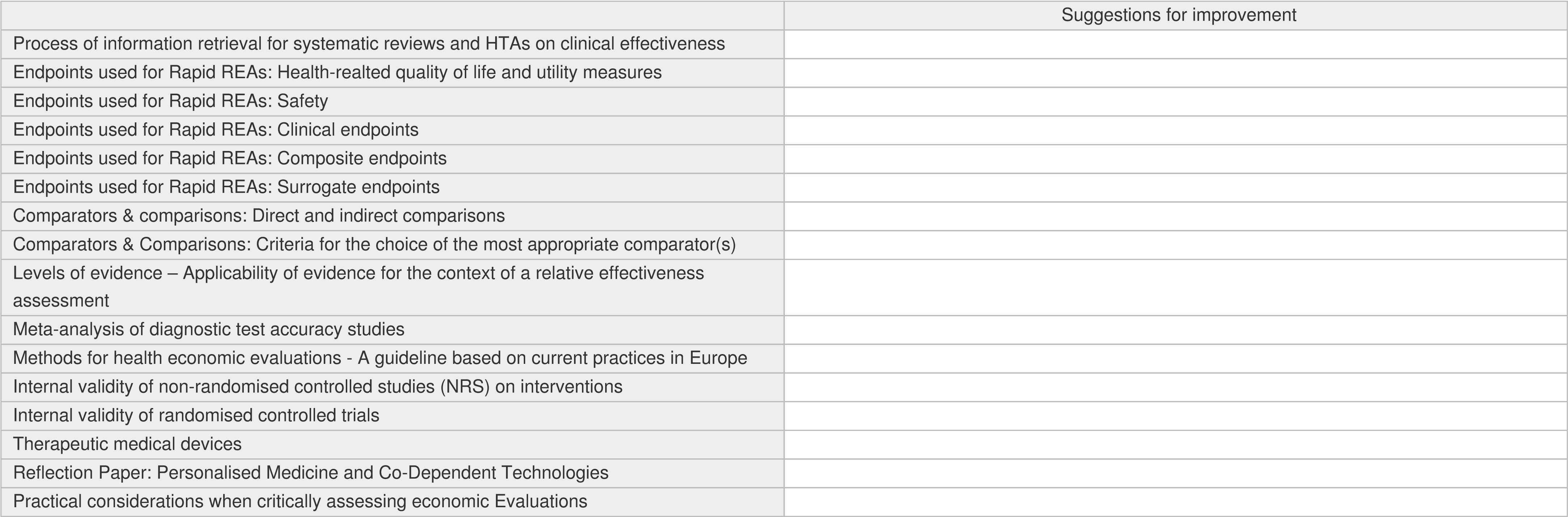 *12. Do you see the need for further Methodological Guidelines? Yes No*12.1 Please specify the subject or methodological issue for which further guidance is needed.Tools and Services*13. Do you have any suggestions for improvement for tools and services?(POP-database, EVIDENT-database, workoom on the intranet)Yes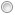 No13.1. Please type in your improvement suggestions for any of the following listed tools and services  in the respective comment fields.HTA Core Model ®*14. Do you have any suggestions for improvement for the domains of the HTA Core Model®?YesNo14.1. Please type in your improvement suggestions for any of the following listed domains of the HTA Core Model (R) in the respective comment fields.III. PROJECT AND PROCESSChallenges in the project*15. Did you encounter any challenges in any project phase? Yes Partly No15.1. Please type in your improvement suggestions for any of the following listed poject phases in the respective comment fields.Timeframes*16. Were the timeframes in the project phases that were relevant for you manageable? Yes Partly No*16.1. Please specify your choice here:Project Management*17. Were you satisfied with the support of your project manager? Yes Partly No*17.1. Please specify your choice here:IV. MISCELLANEOUS*18. Do you recognise the need for further training modules with respect to any of the products provided in the Companion Guide or a specific process (step)? Yes (Please specify) No18.1. Please specify your choice here:How would you rate the assessment process in total?(1 cirlce = very bad; 10 circles = excellent)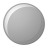 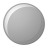 Do you have any additional comments that have not been addressed by this questionnaire?Please type in your comments here:*21. Thank you very much for taking the time to fill out this survey.It may occur that we have inquiries regarding some of your answers. In those cases it would be helpful to have your e-mail addresses available.Your e-mail address will only be saved for the above mentioned purpose of clarifications regarding your answers. It is only available to the partners that extract the results from this Survey: WP6 Lead Partner, WP6 Co-Lead Partner, WP4 Co-Lead Partner Pharma and WP4 CoLead Partner OT). Your e-mail address will be deleted upon request (contact: euentehta@iqwig.de).  I want to provide my e-mail address for potential clarifications. I don't want to provide my e-mail address for potential clarifications.*Please type in your work e-mail address.